【 30名醫護一起拯救懷孕媽媽及胎兒 】英國一名婦人Polly Marshall在去年懷孕29周時確診患上動脈瘤，此腫瘤不停腫脹及出血，獲醫生們告知危及她和胎兒的性命。婦產科顧問醫生 Dr Kevin Hayes表示在懷孕期間患上此腫瘤是非常罕見。遂由Dr Hayes帶領一支有30 位醫護的強大團隊，為Polly切除動脈瘤，手術非常危險，幸好手術成功，連Anna-Maria Belli教授事後也表示，醫療團隊內的眾顧問醫生當時也擔心他們未能成功拯救Polly及她的胎兒。手術後3個月，Polly剖腹產誕下兒子Gus。 Gus現時經已6個月大，且非常健康。Polly的個案是一個美麗的提醒醫生應該如何幫助懷孕的婦女，他們要知道他們不單止在照顧一個生命，他們正在照顧兩個生命，而且兩個生命都是同等價值的，都值得保留的。#保護胎兒  #不墮胎https://www.facebook.com/prolife.dpcmf/posts/186531227687624530 Doctors and Nurses Miraculously Save Pregnant Mom and Her Unborn Baby After a Deadly AneurysmMAR 29, 2018http://www.lifenews.com/2018/03/29/30-doctors-and-nurses-miraculously-save-pregnant-mom-and-her-unborn-baby-after-a-deadly-aneurysm/An experimental new operation in the United Kingdom saved a mother and her unborn child from almost certain death.Polly Marshall and her son, Gus, both are alive and well today after a team of 30 doctors and nurses worked for hours to save their lives, the Daily Mail reports.Last year, the south London mother developed a painful, life-threaten condition called pseudoaneurysm, which causes massive swelling of the uterine artery. Marshall said she thought the severe pain meant she was in labor, but her doctors at St. George’s Hospital told her that her life and her unborn baby’s were at risk. She was 29 weeks pregnant at the time.In June, the 30-member surgical team performed an experimental procedure in an attempt to save their lives. It was the first of its kind ever done in the UK, according to the report.Here’s more from the report:Dr Kevin Hayes, a consultant obstetrician and gynaecologist who led the team which diagnosed the condition, said it was extremely rare for women to develop pseudoaneurysms while pregnant. …Experts in anaesthesia, obstetrics and gynaecology were on hand in case the baby became distressed and had to be delivered early.Vascular surgeons were also in theatre, bringing the total team to 30 people, amid fears the major blood vessel could rupture, meaning she could bleed to death.They inserted a fine tube into a pin-size hole in her groin to reach the aneurysm. Metal coils were then inserted into the artery supplying the swelling, to stop the blood flow.Professor Anna-Maria Belli, the consultant who carried out the procedure, said they were worried the surgery could have killed both mother and baby.But the operation was a success and three months later Miss Marshall, who works in financial technology, gave birth by caesarean section.SUPPORT LIFENEWS! If you like this pro-life article, please help LifeNews.com with a donation!Marshall carried her unborn son for another nine weeks before she gave birth, according to the report. She said Gus now is six months old and healthy.“I will always be grateful that the problem was identified so early,” she said.Such stories are beautiful reminders that when doctors treat a pregnant woman, they are taking care of two lives, not one. And both lives, as the Marshalls’ story demonstrates, are worth saving.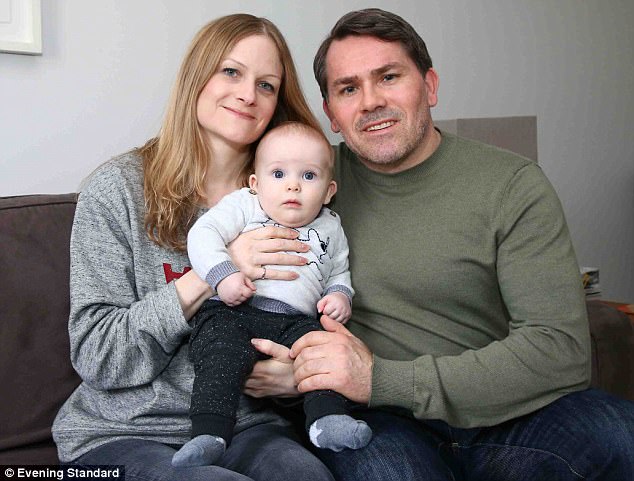 